      GOVERNO DO ESTADO DE SÃO PAULO	
SECRETARIA DE ESTADO DA EDUCAÇÃO
DIRETORIA DE ENSINO DA REGIÃO DE SÃO CARLOS
U.E. XXXXXXXXXXXXXXXXXXXXXXXXXXX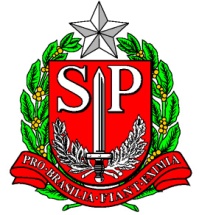 DeclaraçãoEu, nome, rg, cargo, declaro que produzi, liberei via GDAE, revisei o Mapa de Carga Horária e orientei o professor sobre as diferenças de percebimentos entre carga atual e a média da carga dos últimos 5 anos.São Carlos 08 de Março de 2016____________________________
GOE                                               De acordo: _____________________________
                                Diretor                            Ciência do professorEu nome,    rg,    cargo,     declaro que recebi as orientações e estou de acordo com a continuidade do processo de aposentadoria com a média de carga horária xxx , que faz referência aos proventos que receberei na inatividade. ______________________________________São Carlos, 08 de Março de 2016